Avviso attribuzione differenziale stipendiale ai fini della progressione economica all’interno della Area professionale anno 2023 con decorrenza 01/01/2023IL RESPONSABILE DEL SERVIZIO FINANZIARIO Visto l'art.14 del C.C.N.L. del 16/11/2022 che prevede l’istituto contrattuale della progressione economica all’interno delle aree e ne stabilisce i requisiti;Visto altresì l’art. 23 del D.Lg.s n. 15/2009 secondo cui “1. Le amministrazioni pubbliche riconoscono selettivamente le progressioni economiche di cui all’art. 52 comma 1/bis, del D.Lgs 30 marzo 2001, n. 165, come introdotto dall’art. 62 del presente decreto, sulla base di quanto previsto dai contratti collettivi nazionali e integrativi al lavoro e nei limiti delle risorse disponibili. 2. Le progressioni economiche sono attribuite in modo selettivo, ad una quota limitata di dipendenti, in relazione allo sviluppo delle competenzeprofessionali ed ai risultati individuali e collettivi rilevati dal sistema di valutazione. 3. La collocazione nella fascia di merito alta ai sensi dell’art. 19, comma 2, lettera a), per anni tre consecutivi, ovvero per cinque annualità anche non consecutive, costituisce titolo prioritario ai fini dell’attribuzione delle progressioni economiche”.RENDE NOTOche è indetta una procedura selettiva per l’attribuzione del differenziale stipendiale ai fini della progressione economica all’interno della Area professionale per l’anno 2023, riservata ai dipendenti del Comune di Villa Verde in servizio alla data del 31/12/2022 assunti con contratto a tempo indeterminato, ovvero al personale in comando o distacco presso altri enti, amministrazioni e aziende;REQUISITI PER L’AMMISSIONEPossono presentare domanda di partecipazione alla selezione i lavoratori dipendenti che siano in possesso dei seguenti requisiti:Il personale assunto con contratto a tempo indeterminato, ovvero il personale in comando o distacco presso altri enti, amministrazioni o aziende (in quest’ultimo caso il Responsabile del cdr titolare di E.Q. a cui il dipendente risulta funzionalmente assegnato, provvederà a garantire che l’ente presso cui il dipendente si trova in comando o distacco, assolva agli oneri procedurali previsti dal CCIA per la selezione ai fini dell’attribuzione del differenziale stipendiale);I lavoratori che negli ultimi tre anni non hanno beneficiato di alcuna progressione economica;assenza, negli ultimi due anni, di provvedimenti disciplinari superiori alla multa e, laddove alla data di scadenza per la presentazione della domanda siano in corso procedimenti disciplinari, il dipendente potrà presentare domanda di partecipazione ed essere ammesso con riserva laddove rientri in posizione utile nella graduatoria. DOMANDA E TERMINI DI PRESENTAZIONELa partecipazione alla selezione avviene mediante presentazione di domanda in carta semplice, redatta secondo lo schema allegato, riportante tutte le indicazioni e i dati in esso contenuti disponibile sul sito istituzionale del Comune di Villa Verde, sulla Home page e nella sottosezione “Concorsi” della Sezione “Amministrazione Trasparente”.La domanda di ammissione debitamente compilata e sottoscritta in ogni sua parte dovrà essere indirizzata al Segretario Comunale di questo Comune e pervenire entro le ore 12,00 del giorno 30 marzo 2024;Secondo quanto stabilito dall’art. 4 del regolamento per le progressioni;Sono fatte salve le domande già pervenute alla data del presente avviso.CRITERI DI SELEZIONEPuò beneficiare della progressione economica all’interno dell’area professionale una quantità di dipendenti non superiore al 50% del personale (con un minimo di una unità di personale) nei limiti delle somme stanziate con il contratto decentrato parte economica 2023 sottoscritto in data 21/11/2023 e secondo quanto previsto dal contratto decentrato parte normativa 2023/2025 stipulato in data 21/11/2023I “differenziali stipendiali” saranno attribuiti, previa graduatoria dei partecipanti alla procedura selettiva, definita in base ai criteri stabiliti dal Regolamento delle progressioni all’interno delle aree in particolare:La valutazione delle candidature viene effettuata dalla commissione selezionatrice, di cui all’ art. 7, del regolamento, sulla base di quanto dichiarato dai candidati in sede di presentazione della domanda di partecipazione alla procedura selettiva, nonché sulla base della documentazione agli atti dell’ufficio. Il punteggio è attribuito nel rispetto di quanto dettato successivamente dalle lettere a,b,c e d del presente comma:Per l’applicazione dell’art. 5, comma 2, lett. a), l’esito della media dei risultati conseguiti, concorre nella misura del 90%. Il punteggio in riferimento alla performance è stabilito per tutte le aree come di seguito indicato:MEDIA PERFORMANCE NEL TRIENNIO PRECEDENTE		PUNTEGGIO ASSEGNATOSE Mp =85							40SE Mp > 85 ÷<= 90						50SE Mp > 90 ÷<= 95						65SE Mp > 95							90/95a.a) L’esito della media delle valutazioni concorre nella misura del 95 % del punteggio attribuibile laddove l’ente non avesse adottato il Piano Annuale di Formazione di cui alla lett.c) del presente comma.b) L’esperienza professionale concorre nella misura del 5%. L’assegnazione del punteggio avviene secondo quanto stabilito di seguito:ALTO	MEDIO	BASSO    5	    3	    1ASPETTI TECNICO OPERATIVI DEL LAVORO			È in grado di svolgere le mansioni che gli sono state affidatecon precisione e qualità?Rispetta le sequenze operative e verifica con attenzione il suo lavoro?ASSUNZIONE DI RESPONSABILITA’È in grado di programmare, gestire e verificare il suo lavoro in modoresponsabile senza bisogno di una supervisione continua?USO E RISPETTO DEL TEMPOÈ in grado di organizzare il proprio lavoro usando il tempoin maniera efficace?Sa Rispettare i tempi previsti/programmati per lo svolgimento del proprio lavoro?SCALA DEI PUNTEGGI:Per valori = 25	 	 punti 5Per valori >=15<24	 	 punti 3Per valori da 1 a 14	 	 punti 1Le competenze acquisite a seguito di processi formativi concorrono per il restante 5%. L’assegnazione del presente punteggio fa riferimento alle competenze acquisite e certificate a seguito di processi formativi ed è condizionato dalla predisposizione e attuazione del Piano Annuale per la Formazione. In assenza del Piano annuale per la formazione si rimanda al comma 2, lett.a.a) del presente articolo Al personale che non abbia conseguito progressioni economiche da più di 6 anni è possibile attribuire un punteggio aggiuntivo complessivamente pari al 3% del punteggio ottenuto con l’applicazione del criterio di cui alla lettera d) dell’art. 14 del CCNL 16 Novembre 2022, che comunque non può essere superiore al 2% del punteggio attribuito per esperienza professionale. La formazione della graduatoria avverrà secondo quanto stabilito dall’art. 8 del regolamento in questione; Per quanto non espresso nel presente avviso, si farà riferimento al regolamento delle progressioni ed al contratto collettivo. DECORRENZA INQUADRAMENTO NUOVA POSIZIONE ECONOMICA.L’inquadramento nella posizione economica immediatamente superiore, sia ai fini giuridici sia ai fini economici, decorre dal 1° gennaio 2023.Villa Verde, li 13.03.2024 		                        La responsabile del servizio finanziario 							 Rag. Maria Grazia Loi Comune di Villa VerdeProvincia di Oristanovia Indipendenza, 309090  VILLA VERDE  (OR)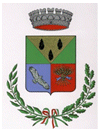 Comunu de BàiniProvincia de Aristanisbia Indipendèntzia, 309090  BÀINI  (OR)Telefono  0783 939000    –     Telefax  0783 939023      –     C.F. e P. IVA  00073870958 Internet: https://www.comune.villaverde.oristano.it  E-mail: villaverde@comune.villaverde.oristano.it PEC.: comune.villaverde@legalmail.itTelefono  0783 939000    –     Telefax  0783 939023      –     C.F. e P. IVA  00073870958 Internet: https://www.comune.villaverde.oristano.it  E-mail: villaverde@comune.villaverde.oristano.it PEC.: comune.villaverde@legalmail.itTelefono  0783 939000    –     Telefax  0783 939023      –     C.F. e P. IVA  00073870958 Internet: https://www.comune.villaverde.oristano.it  E-mail: villaverde@comune.villaverde.oristano.it PEC.: comune.villaverde@legalmail.it